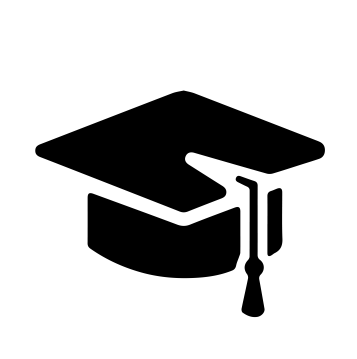 Всероссийский информационно – образовательный портал «Магистр»Веб – адрес сайта: https://magistr-r.ru/СМИ Серия ЭЛ № ФС 77 – 75609(РОСКОМНАДЗОР, г. Москва)МОП СФО Сетевое издание «Магистр»ИНН 4205277233 ОГРН 1134205025349Председатель оргкомитета: Ирина Фёдоровна К.ТЛФ. 8-923-606-29-50Е -mail: metodmagistr@mail.ruГлавный редактор: Александр Сергеевич В.Е-mail: magistr-centr@magistr-r.ruПриказ №003 от 25.09.2021г.О назначении участников конкурса «Осенний марафон»Уважаемые участники, если по каким – либо причинам вы не получили электронные свидетельства в установленный срок (4 дня с момента регистрации) или почтовое извещение в период до 20.10.2021г., просьба обратиться для выяснения обстоятельств, отправки почтового номера, копий свидетельств и т.д. по электронной почте: metodmagistr@mail.ru№Учреждение, адресУчастникРезультат1МБДОУ детский сад №2, Свердловская обл., г.РевдаЛисовская Марина Ивановна, Коллективная работа детей младшей группыII степень (победители)2МБДОУ детский сад №2, Свердловская обл., г.РевдаШадрина Надежда Халимовна, Даша МельниковаI степень (победитель)3МБДОУ детский сад №2, Свердловская обл., г.РевдаСиливанова Наталья Викторовна, Василенко АртёмII степень (победитель)4МКДОУ  №110, г. НовосибирскСпитченко Ольга Геннадьевна, Козлова КсюшаI степень (победитель)5МКДОУ  №110, г. НовосибирскСпитченко Ольга Геннадьевна, Ненашев РомаI степень (победитель)6МБДОУ детский сад №2, Свердловская обл., г.РевдаМерзляков Михаил, Юсупов Глеб, Максунова Неля Павловна, Светличная Любовь АнатольевнаI степень (победители)7МКДОУ  №110, г. НовосибирскСпитченко Ольга Геннадьевна, Ботов ДенисI степень (победитель)